國立臺灣海洋大學華語中心就讀申請表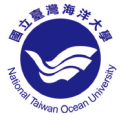 Mandarin Learning & Education Center, NTOUApplication Form 基隆市中正區北寧路2號 BOH204辦公室華語中心 收BOH office 204, MLEC, NTOU               TEL:+886-2-2462-2192#2057 FAX:+886-2-2463-2371
             No.2, Beining Rd., Zhongzheng District, Keelung City 202, Taiwan (R.O.C)＊ 請詳細填寫入學申請表，連同所需的申請資料，於截止日期前寄回上列地址 ＊Please fill out the form and sent it with the rest of the application documents to the above address.◎Personal Information 個人資料◎Highest Education 最高教育程度◎Contact Person in Taiwan (If Any) 台灣聯絡人資料（若有聯絡人請填寫）◎Language Background 語言背景◎The Class You Wish to Study 預計就讀班別Applicant’s Signature ( Not typing) 申請人親筆簽名 　　　　　　　　　　　　　　Date 申請日期 　　　　　　　　　　＊The application is invalid without the signature. 無此簽名，申請無效。＊Name Name 2-inch Passport PhotoEnglish Name(or name in Roman characters) 英文姓名English Name(or name in Roman characters) 英文姓名2-inch Passport PhotoDate of Birth 出生日期    (Day)/     (Month)/      (Year)Gender 性別□Male(男) □Female(女)2-inch Passport PhotoNationality 國籍Passport Number 護照號碼Passport Number 護照號碼Phone Number電話Present Occupation目前職業Present Occupation目前職業Email 電子信箱                                  ；                                   Facebook：                                   Email 電子信箱                                  ；                                   Facebook：                                   Email 電子信箱                                  ；                                   Facebook：                                   Contact address 聯絡地址Contact address 聯絡地址Contact address 聯絡地址Do you need to apply for dormitory? (Extra dormitory fee per person for 1 semester is around NT$9,000~NT$16,400.) 是否需要申請外籍學生宿舍？（每學期住宿費約新台幣9,000~16,400元不等需另外繳交）□ Yes, I need to apply dormitory. 是，我需要申請宿舍。□ No, I do not need to apply dormitory. 不，我不需要申請宿舍。Do you need to apply for dormitory? (Extra dormitory fee per person for 1 semester is around NT$9,000~NT$16,400.) 是否需要申請外籍學生宿舍？（每學期住宿費約新台幣9,000~16,400元不等需另外繳交）□ Yes, I need to apply dormitory. 是，我需要申請宿舍。□ No, I do not need to apply dormitory. 不，我不需要申請宿舍。Do you need to apply for dormitory? (Extra dormitory fee per person for 1 semester is around NT$9,000~NT$16,400.) 是否需要申請外籍學生宿舍？（每學期住宿費約新台幣9,000~16,400元不等需另外繳交）□ Yes, I need to apply dormitory. 是，我需要申請宿舍。□ No, I do not need to apply dormitory. 不，我不需要申請宿舍。Name of School學校名稱Country國家Major/Subject主修科目Date of Graduation畢業日期Name 姓名Relationship 關係Phone Number電話Email 電子信箱Address 地址Address 地址Native Language 母語                                   Have you ever studied Chinese? 你學過中文嗎？□Yes 學過　　□No 沒學過What Chinese study materials have you used? 你學過哪些教材？When did you study Chinese? 你什麼時候學過中文？      Year年      Month月 ~        Year年       Month月Where did you learn Chinese? 你在那裡學中文？□ In my own country for 在我自己的國家學了       Year(s)年      Month(s)月□ In Taiwan for 在台灣學了       Year(s)年       Month(s)月□ In China for 在中國大陸學了       Year(s)年       Month(s)月□ By myself for 我自己學了       Year(s)年       Month(s)月Can you speak Chinese? 你會不會說中文？□No 不會　　　□Yes 會【□Little一點點   □Fair 尚可   □Fluent 流利】How often do you speak in Chinese? 你常用中文交談嗎？□Never 從不　　　□Rarely 很少　　　□Sometimes有時候　　□Often 經常Can you read Chinese? 你會不會看中文？□No不會 □Yes會【□Traditional正體字 □Simplified簡體字】Can you write Chinese? 你會寫中文嗎？□No不會 □Yes會【□Traditional正體字 □Simplified簡體字】Have you lived in a Chinese language environment? If yes, where and how long? 你在中文環境住過嗎？如果有，在哪裡？住了多久？□No沒有　□Yes有【in在               ；for     Year(s)年     Month(s)月】Have you ever taken a Chinese Proficiency Test? If yes, please answer the following questions. 你參加過中文能力測驗嗎？如果有，請回答下列問題。□No沒有　□Yes有□TOCFL (TOP-Huayu)  證書Certificate____級證書；______Year年
□CPT(in USA)         分數Score________分；_______Year年
□SATII-Chinese       分數Score________分；_______Year年
□TECC               分數Score________分；_______Year年
□中國語檢定試驗     證書Certificate____級證書；_______Year年□HSK               證書Certificate____級證書；______ Year年Please mark the session you would like to study. 你希望就讀的班別。□ 春季密集班Spring Session	(3月~5月March~May	11週/Weeks~12週/Weeks)□ 夏季密集班Summer Session	(6月~8月June~Aug.	11週/Weeks~12週/Weeks) □ 秋冬季密集班 Fall & Winter Session (2021/09/27~2022/1/21)     NTD42,000        □ 1 Full year 115,500NT 1年華語班*Accommodation fees are not included.    *1 year course please checkAPPLICATION DOCUMENTS must include 其他申請必備文件□ A photocopy of your passport or ARC. 護照或居留證影本□ A photocopy of your high school or university diploma. 最高學歷影本□ Medical checkup report within 6 months. 六個月內健康檢查報告□ Financial statement showing at least US$2,500 from within the past 3 months. 3個月內財力證明（美金2,500元以上）□ Two 2-inch passport photos. 2吋照片2張Essay：Write an essay in English or Chinese about your purpose in studying Mandarin Chinese and your future plans. ( study, career, etc.) 請用英文或中文寫下你學習中文的動機及未來計畫。（如就學、就業等）Office Use Only 以下不必填寫學生能力測驗分級：　　　　　　　　　測驗老師簽名：　　　　　　　　　　　評等與建議：　　　　　　　　　　　　　　　　　　　　　　　　　　　　　　